Promoting health and hygiene1.14 Animals in the settingPolicy StatementChildren learn about the natural world, its animals and other living creatures, as part of the Early Years Foundation Stage curriculum. This may include contact with animals, or other living creatures, either in the setting or in visits. Burghclere Pre-School aims to ensure that this is in accordance with sensible hygiene and safety controls.EYFS key themes and commitmentsProceduresAnimals in the setting as petsWe take account of the views of parents and children when selecting an animal or creature to keep as a pet in the setting.We carry out a risk assessment with a knowledgeable person accounting for any hygiene or safety risks posed by the animal or creature.We provide suitable housing for the animal or creature and ensure this is cleaned out regularly and is kept safely.We ensure the correct food is offered at the right times.We make arrangements for weekend and holiday care for the animal or creature.We register with the local vet and take out appropriate pet care health insurance.We make sure all vaccinations and other regular health measures, such as de-worming are up-to-date and recorded.Children are taught correct handling and care of the animal or creature and are supervised.Children wash their hands after handling the animal or creature and do not have contact with animal soil or soiled bedding.Staff wear disposable gloves when cleaning housing or handling soiled bedding.If animals or creatures are brought in by visitors to show the children they are the responsibility of the owner.The owner carries out a risk assessment, detailing how the animal or creature is to be handled and how any safety or hygiene issues will be addressed.Visits to farmsBefore a visit to a farm a risk assessment is carried out - this may take account of safety factors listed in the farm’s own risk assessment which should be viewed.The outings procedure is followed.Children wash their hands after contact with animals.Outdoor footwear worn to visit farms are cleaned of mud and debris and should not be worn indoors.Legal frameworkThe Management of Health and Safety at Work Regulations 1999
www.opsi.gov.uk/SI/si1999/19993242.htm Further guidanceHealth and Safety Regulation…a short guide (HSE 2003)
www.hse.gov.uk/pubns/hsc13.pdfA Unique ChildPositive RelationshipsEnabling EnvironmentsLearning and Development1.4 Health and well-being2.3 Supporting learning3.3 The learning environment4.1 Play and exploration4.4 Knowledge and understanding of the worldThis policy was adopted at a meeting ofBurghclere pre schoolname of settingHeld on25th March 2021(date)Date to be reviewedApril 2022(date)Signed on behalf of the management committee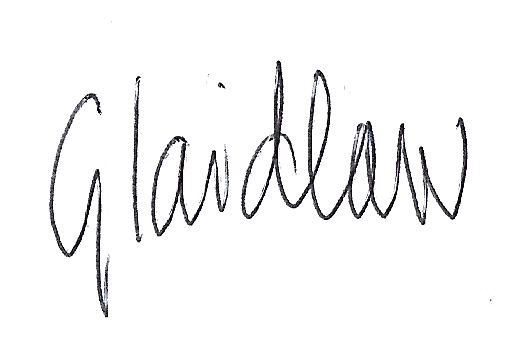 Name of signatoryGemma LaidlawGemma LaidlawRole of signatory (e.g. chair/owner)ChairChair